Муниципальное бюджетное общеобразовательное учреждение  средняя общеобразовательная  школа села Индерка Сосновоборского района Пензенской области«След Великой Отечественной войны в моей семье»Выполнила учащаяся 7а классаШамионова Иркям РустямовнаМБОУ СОШ с. ИндеркаНаучный руководитель: ГафароваРумия Джафяровна, учительрусского языка и литературы МБОУ                                                                    СОШ с. Индерка2014СодержаниеВведение.Основная часть.1.	След Великой Отечественной войны в семье Ернеевых.2.	След Великой Отечественной войны в семье Вагаповых.Заключение.Источники.Приложение.Введение  Тяжелые  годы пережила наша Родина в лихие годы Великой Отечественной войны. В этой войне решалась судьба каждого из нас. Люди понимали это и по зову Родины поднялись все, как один, на защиту своего Отечества. И война стала всенародной.Преданность и  любовь к своему народу  проявлялись в бесчисленных подвигах на поле брани. Героями становились миллионы.  Солдаты стояли насмерть на своих рубежах, грудью бросались на амбразуры вражеских дотов, летчики и танкисты, не задумываясь, шли  на таран. Героями были все — и те, кто устремлялся в атаку сквозь стену огня, и те, кто под снарядами строил мосты и  тянул провод к командным пунктам. Доблесть фронтовиков подкреплялась и вдохновлялась трудовой доблестью рабочих и колхозников,  наших героических женщин. Это они, миллионы неутомимых тружеников, ковали  оружие для фронта. Кормили и одевали солдат, согревали своей заботой,  теплом своих сердец. Не обошла стороной Великая Отечественная война и мою семью. Мне хочется рассказать о тех моих родственниках, которые  не стали известными на всю страну, не совершили героического подвига, но они честно воевали на фронтах и трудились в тылу, приближая победу. Цель исследовательской работы: изучить военный период жизни моих родственников. Задачи исследовательской работы: 1.  Ознакомиться с документами  домашнего архива. 2.  Собрать   материал  по  рассказам  родственников.3.  Провести анализ полученных данных и обобщить материал4.  Представить собранный материал моим одноклассникам. Методы исследования:Изучение документов из семейного архива.Изучение исторических документов.Беседы с родственниками.Предполагаемые  результаты: Я  надеюсь, что  после  ознакомления с  исследовательской   работой  мои  сверстники   проникнуться   уважением   к   историческому  прошлому на примере   мужества,  стойкости  и  героизма   моих родственников.Основная частьСлед Великой Отечественной войны в семье Ернеевых       Мой прадедушка Ернеев  Исмаил Ибрагимович родился 1.02.1925 года в многодетной семье. Он очень рано узнал всю тяжесть крестьянского труда. С двенадцати  лет ему пришлось работать в  колхозе.          Когда началась война, ему  исполнилось шестнадцать лет.  Исмаил Ибрагимович просится на фронт, но ему отказывают. В  феврале 1943 года его отправляют на войну.  После короткой подготовки на курсах сапёров  попал на передовую.  Служил в 22 гвардейском отдельном саперском батальоне четвертой танковой армии. Приходилось разминировать и минировать дома, объекты, заводы, мосты. Всю войну он прослужил сапёром.  В архивных  документах я нашла его наградной лист, где описывается его боевой подвиг. 22 июля 1944 года  во время разведки  он обнаружил переправу немцев, которые переправлялись по 50-100 человек. Группа разведчиков заняла оборону, что дало возможность приостановить продвижение противника.  23 июля 1944 года в лесу рядовой Ернеев обнаружил немецкие танки, автомашины и минное   поле противника.  17 механизированная бригада обходными путями получила возможность движения на соединение с корпусом. За эти боевые заслуги   прадедушку представили к ордену Славы 3 степени.  Также он имеет медаль « За отвагу» и другие юбилейные медали.  С войны он   вернулся   с ранением   правой руки.  В  1946 году прадедушка встретил свою судьбу  Кафтаеву Зюгрю Хайрулловну. Моя прабабушка в годы Великой Отечественной войны  работала на  фабрике « Творец рабочий». Основной ее продукцией  было шинельное сукно для Красной Армии. А в мастерских обрабатывали корпуса гранат — «лимонок», отливаемых на литейной фабрике «Красный Октябрь». Моя  прабабушка своей   работой тоже приближала победу. Затем отправили  её  копать окопы и противотанковые рвы в Сальск.  Многие умирали от непосильного труда, голода. В 18 лет прабабушка познала все лишения жизни и трудности войны.  Дружная семья Ернеевых  всю  трудовую жизнь  проработала  в  колхозе «Искра», добиваясь высоких результатов, вырастила трудолюбивых  детей.2. След Великой Отечественной войны в семье Вагаповых.    Великая Отечественная война оставила неизгладимый след в истории  семьи Вагаповых.  Мой прадедушка Вагапов Анвяр Абдуллович родился в 1925 году   в большой дружной семье.  Время было тяжёлое, дети рано начинали работать, помогать родителям. Возможности долго учиться, получить образование не было. Но прадедушка был грамотным, умел читать и писать. Анвяр Абдуллович рос хозяйственным, мастеровым парнем, хорошо знал плотницкое дело. В 1941 году в мирную жизнь людей вмешалась Великая Отечественная война.   Прадедушке было 16 лет. 1943 год- повестка на фронт. Судьба распорядилась так, что он оказался на рубеже границы СССР с Китаем. Но и там, вроде бы почти мирной кампании, лилась кровь. Мой прадедушка попал в минометную роту 199-го полка Тихоокеанской дивизии. Вплоть до середины 1950 года рядовой Вагапов выполнял долг гражданина страны. Наводчик орудия Краснознаменной 39-й стрелковой дивизии честно и преданно служил Родине. Имеет награды:  «За победу над Германией», «За победу над Японией», «Залет Советской армии и флота»,   два ордена Отечественной войны, много юбилейных медалей. А вот  его два брата  Усман и Умяр так и не вернулись домой с поля боя.              Однажды судьба свела Анвяра с красивой девушкой – Сайгановой Найме Алиевне , с которой он связал свою жизнь.  В семье моего прадеда родилось 8 детей, но в живых осталось только 4, остальные умерли в младенчестве. Моего прадеда все любили и уважали.Заключение Вот уже  70 лет страну озаряет свет победы в Великой Отечественной войне. Нелегкой ценой досталась она. Победа! Это величайшее  счастье для  солдата  — сознание того,  что ты помог своему народу победить врага, отстоять свободу Родины, вернуть ей мир. Сознание того, что ты  выполнил свой солдатский долг, долг тяжкий и благородный, выше которого нет ничего на  земле!   В результате проведённых исследований удалось собрать интересный материал о военном периоде моих родственников, систематизировать его. Среди моих предков есть участники Великой Отечественной войны и работники тыла. В ходе работы ознакомилась с архивными документами, подтверждающими участие моих родственников в Великой Отечественной войне. Моё исследование не закончено. Я хочу составить генеалогическое древо моей семьи.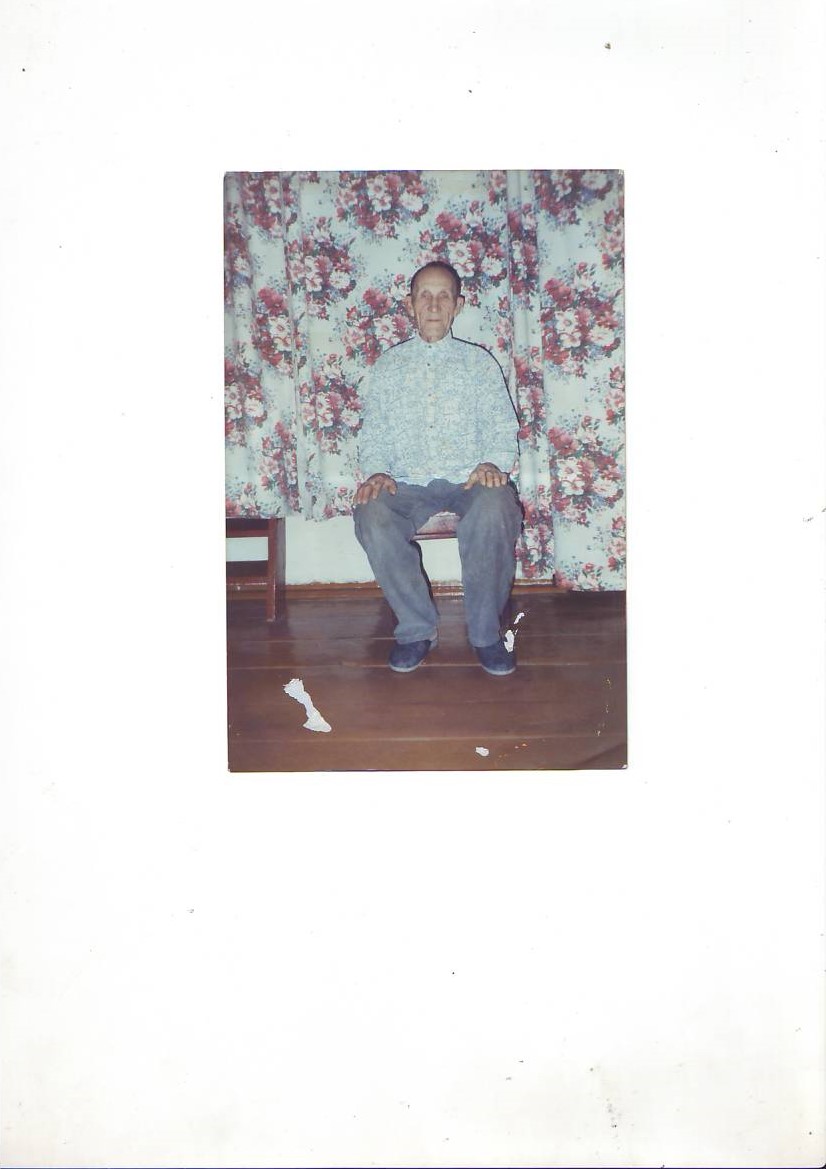 Вагапов Анвяр Абдуллович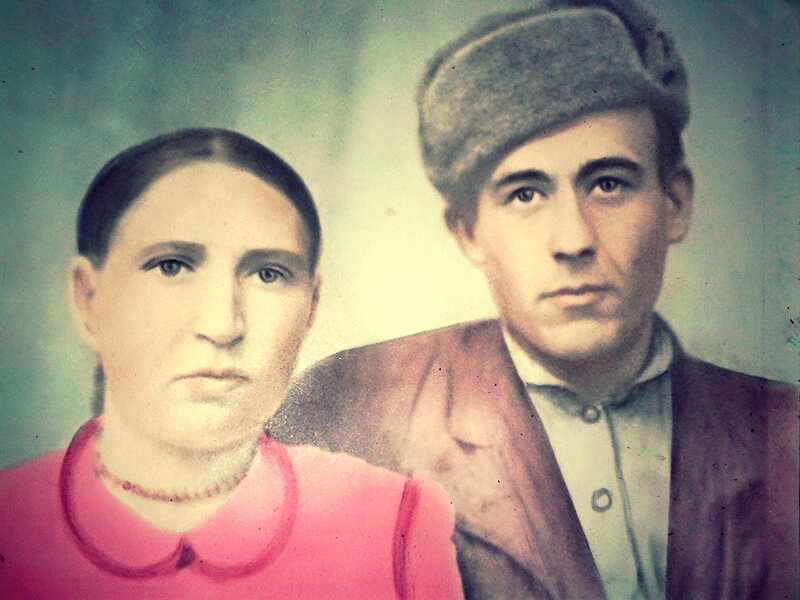 Ернеев  Исмаил Ибрагимович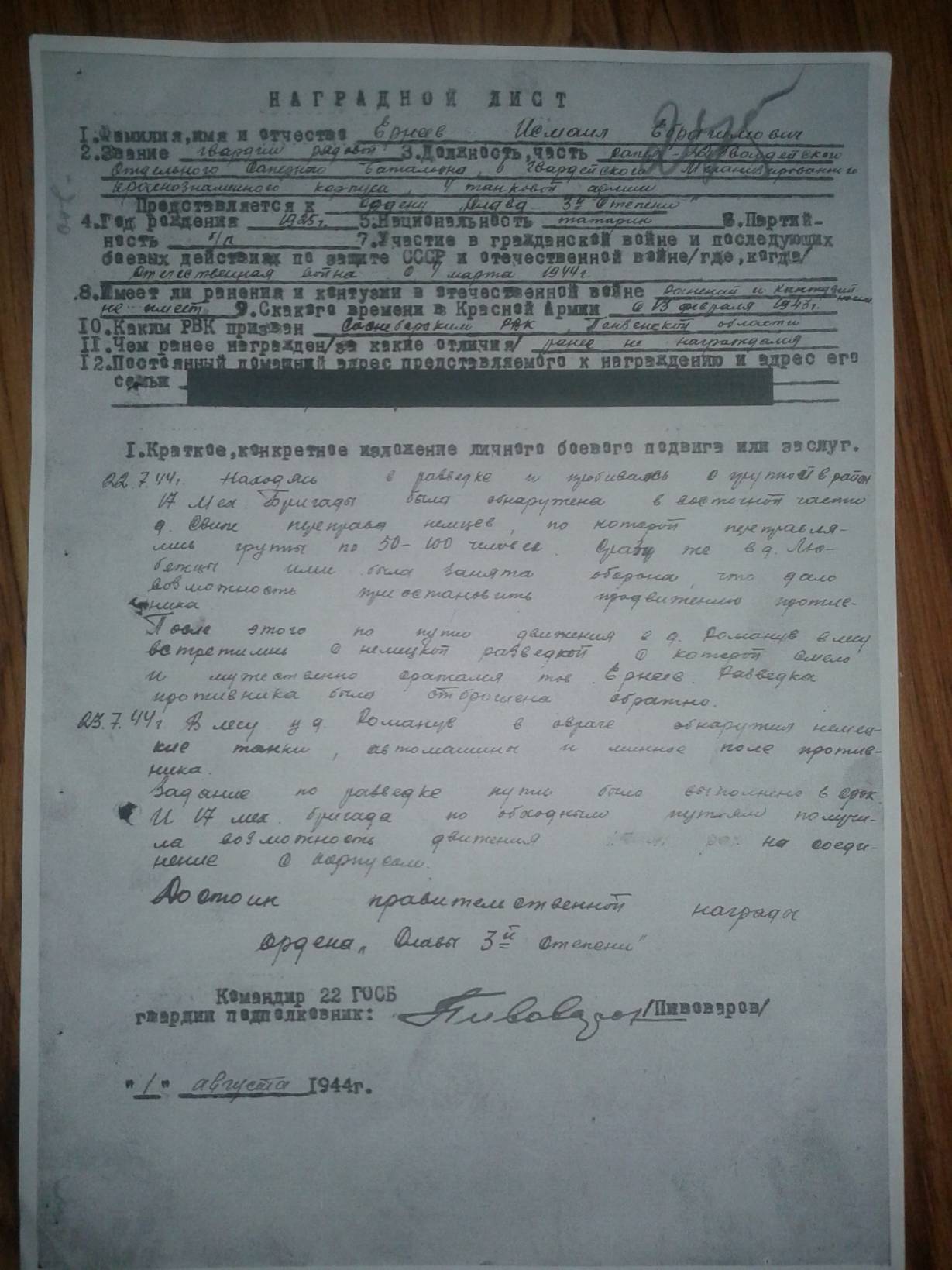 